Honors POD #23Monday #1: What is the overall result of Mitosis?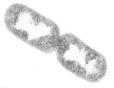 Tuesday #2: If a cell has 4 chromosomes how many does each new cell have after Mitosis? After Meiosis?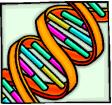 Wednesday #3: : How many copies of each chromosome are there in gametes?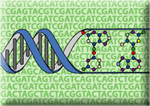 Thursday #4: You have 100 trillion cells in your body.  How many X chromosomes do YOU have?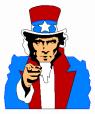 Friday #5:  Define “Diploid”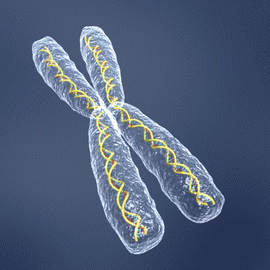 